ПРОГРАМА ГУРТКАЮНИХ  ІГРОТЕХНІКІВ  « ІМПЕРІЯ  ГРИ»Автор: О.Д.Касьян,педагог – організатор,ЗОШ І – ІІІ ст.. №5,м. Переяслав – Хмельницький,Київська одл.ПОЯСНЮВАЛЬНА  ЗАПИСКА             «Імперія Гри» - це програма для кола любителів гри, для тих, хто  має бажання  організовувати і проводити ігри, цікаві ігрові програми для малечі; веселі конкурсні програми, атракціони  для дітей старшого віку та підлітків.              Гра дає можливість проявити творчу  активність , спрямувати зусилля на досягнення мети, привчає до погоджених дій, до відповідальності перед  її учасниками. У грі виховується  багато вольових якостей:      самостійність,наполегливість,самовладання,витримка,воля до перемоги – усе те,без чого не може бути успіху. Адже наявність усіх цих умов становить основу всякої плодотворної  праці. Ігри, які проводяться на повітрі, сприяють зміцненню здоров*я дітей; пізнавальні ігри  розширюють кругозір, розвивають  дотепність, пробуджують інтерес до різних галузей науки, техніки, мистецтва.              Тому ,гра  -  це не лише розвага і забава, що  заповнює дозвілля школярів, але й один  з найсерйозніших засобів педагогічного впливу на них.              Таким чином, програма « Імперія Гри»  готує не просто юних  ігротехніків (організатори – масовики; витівники ) , а  й  справжніх  майстрів ігрової справи  і  вірних помічників у вашій педагогічній діяльності.           ОРІЄНТОВНИЙ  ТЕМАТИЧНИЙ  ПЛАН     Варіант плану складається для роботи  з однією групою, 2 заняття на тиждень по 1 годині кожне.    МЕТА ГУРТКА: підготовка юних ігротехніків  для  створення  шкільної  ігротеки  та  організації  цікавого і змістовного дозвілля для дітей та підлітків.                        Орієнтовний  план  роботи та програма  гуртка юних ігротехніків «Імперія Гри» складений  за  книгою «Рухливі, веселі,винахідливі». Дитячі ігри та розваги (Упоряд. Г.М.Аксельруд). – К.: Богдана, 1995. – 136 с. : іл.. 70.I.  ГУРТУЮЧИЙ  ПЕРІОД « ПТАХ  СИЛЬНИЙ   КРИЛАМИ,  А  ЛЮДИНА  –  ДРУЗЯМИ»Формування  групи. Ознайомлення  із  статутом  та  планом  роботи  гуртка  юних  ігротехніків  « Імперія Гри».II. « КРАПЛИНА  ДО  КРАПЛИНИ  І  ОТРИМАЄШ  МОРЕ ВЕСЕЛОЩІВ»1.РУХЛИВІ  ІГРИ.             Ігри  без  поділу  на  команди,командні  ігри, жартівливі  ігри, ігри, які  проводяться  під  музику, ігри  на  снігу, із  сніжками, ігри  на  лижах , санях.Рухливі  ігри  дуже  корисні  для  здоров*я,  оскільки  зміцнюють  м*язи, поліпшують  обмін  речовин,  позитивно  впливають  на  розумовий  розвиток  дітей.Ці  ігри  сприяють  вихованню  свідомої  дисципліни,  волі,  наполегливості  у  подоланні  труднощів, виховують  терплячість, привчають  бути  чесними  та  правдивими. 2.СЮЖЕТНІ  ТА  МАСОВІ  ІГРИ.           Сюжетні  ігри,  ігри  на  шкільних  вечорах,  ігри  з  танцями. Сюжетні  ігри  допомагають  поповнити  знання,  розширити  кругозір  школярів. Ігри  на  шкільних  вечорах,  конкурси,  ігри  з  танцями,  жваві  ігри допомагають  розважитись,весело, цікаво  та  культурно  провести  годину  дозвілля.3.ПІЗНАВАЛЬНІ  ІГРИ.            Літературні  ігри;  прислів*я  та  приказки,; географічні  ігри;  ігри  юних  натуралістів;  математичні  ігри. Ці  ігри  сприяють  розширенню  і  поглибленню  знань  школярів.   4.ТРЕНУВАЛЬНІ  ІГРИ.           Ігри  на  уважність, ігри  на  тренування  пом*яті,  ігри  з  пов*язкою  на  очах. Ці  ігри  дають  можливість  їх  учасникам  випробувати  свої  здібності – уважність, спостережливість, пам*ять, розвивати  і закріплювати  в собі  ці  якості,  перетворюючи  їх  у  корисні  і необхідні  в  будь –якій справі  навички.5. ЦІКАВІ  ЗАДАЧІ  ТА  ГОЛОВОЛОМКИ .          Загадки,  загадки – жарти,  малюнки – задачі. Загадки  розширюють  кругозір  школярів,  дають  можливість  проявити  кмітливість  і  спостережливість,  тренують  пам*ять.     6. ІГРИ – ФОКУСИ.          Своєю  загадковістю  ігри – фокуси  завжди  приваблюють  велику  кількість  учасників.Кожний  хоче  самостійно  розкрити   « секрет».7. ІГРИ  ТА  РОЗВАГИ  З  ЕСТРАДИ.                Слід  мати  на  увазі, що  спеціальних  ігор  для  естради  не  існує.  Їх  організатор  має  вибрати  такі,  що найбільш  придатні  для  цього. Такі  ігри    проводяться  у  залі  для  глядачів  зі  сцени  у  школі, клубі, а  влітку  на  відкритому  майданчику – з  естради. Такі  ігри  умовно  називаються « Ігри  з  естради».III. « ДЕ БАЖАННЯ  - ТАМ  НАВЧАННЯ»8. ЩО  ПОТРІБНО  ЗНАТИ  КЕРІВНИКУ  ГРИ.                  Методика  проведення  гри. Підготовка  до  гри:Пояснити  правила  гри;Закріпити  правила  гри;Підготувати  необхідний  матеріал,  інвентар;Вибрати  зручне  місце;Розподілити  ролі.Хід  гри:Стежити  за  виконанням  правил;Цікаво  та  з  гумором  коментувати  гру;Змінити  гру  чи  ускладнити  правила  гри, якщо діти втомились, чи  занудьгували.Закінчення  гри.Аналіз  гри;Підведення  підсумків;Нагорода.IV.  ПІДСУМОК «В  УМІЛОГО  І  ДОЛОТО  РИБУ  ЛОВИТЬ»Конкурсна  програма  для  гуртківців  на  присвоєння   звання  досвідченого  організатора – масовика  та  звання  витівника.СТАТУТГУРТКА  ЮНИХ  ІГРОТЕХНІКІВ  « ІМПЕРІЯ  ГРИ»1.  ЗАГАЛЬНІ  ПОЛОЖЕННЯ1.1. Гурток  юних ігротехніків « Імперія Гри» об*єднує у своє дружнє коло  учнів школи (віком від 12 і старші), їхніх батьків, що готові дарувати радість і добро оточуючим.1.2. Гурток  ігротехніків « Імперія  Гри » здійснює свою діяльність на основі Загальної декларації прав людини, Декларації прав дитини, Конституції  про права дитини, Закону України « Про освіту», даного Положення, на демократичних  засадах, гласності ,рівності  прав  та спільності інтересів усіх його членів і носить гуманний благодійний характер.1.3. У своїй діяльності  гуртківці активно взаємодіють  з адміністрацією школи,педагогічним колективом,шкільним учнівським самоврядуванням , дитячими  об*єднаннями школи та іншими громадськими організаціями міста.1.4. Гурток юних ігротехніків «Імперія Гри» не володіє правами юридичної особи.2.  МЕТА  ТА  ЗАВДАННЯ2.1. Мета: сприяти виробленню в  гуртківців почуття господаря в своєму гуртку; вихованню в них відповідальності, доброзичливості та  товариської  взаємодопомоги, організаторських якостей ; розвиток  творчого пошуку, ініціативи; сприяти підвищенню громадської активності. 2.2. Завдання:Створення умов для реалізації організаторських здібностей членів гуртка;  їхнього  творчого потенціалу.Організація дозвілля на перерві.Участь гуртківців у різноманітних суспільно – громадських, культурно – освітніх, спортивних заходах школи  та міста.Створення своєї шкільної ігротеки.3. СТРУКТУРА  ТА  ОРГАНІЗАЦІЯ  РОБОТИ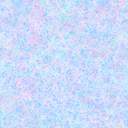 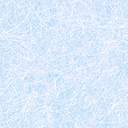 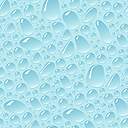          Теоретик               Практик         Господарник             СТРУКТУРА   РЕДАКЦІЙНОГО  КОМІТЕТУ3.1.Віче  (загальні збори) гуртка  – є  найвищим  органом  влади  усіх членів гуртка, робота якого направлена  на  вирішення  важливих і невідкладних  питань в організаційній та виховній  роботі  самого гуртка .         3.2.Керівник гуртка  збирає  Віче , на якому  разом  з усіма гуртківцями обирається Робоча Група :  Президента , Секретаря, Теоретика, Практика, Господарника , а також  членів Редакційного Комітету.         3.3.Робоча  Група гуртка є  найвищим виконавчим органом  гуртківців, робота якого спрямована  на розвиток ініціативи,дисципліни.         3.4.Робоча  Група  підзвітна  Віче на  протязі одного  навчального  року.         3.5.В Робочу Групу вибираються найбільш  здібні, знаючі, активні, дисципліновані і досвідчені  гуртківці, які користуються  в дитячому колективі авторитетом і довірою. Керівник гуртка повинен допомогти колективу вибрати найбільш гідних, активних гуртківців.        3.6.Кількісний склад членів Робочої Групи та Редакційного  Комітету визначає Віче  гуртка.       3.7.Президент робочої групи( він і є  старостою гуртка).В його обов*язки(спільно з керівником гуртка) входить координація роботи інших членів робочої групи, розроблення планів, господарської, суспільно корисної і  продуктивної праці.Він головує на зборах гуртківців.Спільно з керівником гуртка розглядає заяви школярів, що вступають  в гурток і знайомить новачків  з роботою гуртка, його статутом і традиціями, контролює відвідування занять гуртківцями і складає  графік чергувань в гуртку.3.8.Секретар  Віче організовує контроль за виконанням рішень, веде протоколи засідань і виступає з повідомленнями про виконання рішень.3.9. Теоретик займається :Спільно з керівником намічає плани проведення теоретичних  питань,бесід та організовує іх;Слідкує за теоретичною підготовкою гуртківців і організовує взаємодопомогу між членами гуртка з питань теоретичного навчання;Приймає участь в підготовці матеріалів для створення  навчально – методичних посібників;Займається питаннями навчально – художної (технічної) літератури, застосуванням навчально – методичних посібників, веденням і зберіганням основної документації гуртка;З керівником гуртка слідкує за станом матеріалів на стенді «Куточок гуртківця», своєчасно поповнює матеріали;Знайомить з новинками літератури;Організовує участь гуртківців в конкурсах, які проводяться в школі, місті.    3.10Практик займається: питаннями практичної роботи членів гуртка, спільно з керівником складає план  практичних робіт гуртківців і займається  питаннями матеріального забезпечення;веде облік матеріалів і деталей , які є в гуртку і контролює за їх використанням;слідкує за якістю практичної роботи гуртківців;організовує взаємодопомогу з питань  практичної роботи;сприяє вихованню свідомої дисципліни і культури  поведінки в гуртку, а також за його межами;проводить роботу з гуртківцями, які порушують дисципліну;здійснює благодійну діяльність.      3.11.Господарник  займається:питаннями інструментальної бази гуртка:веде облік інструментів, контролює за їх станом  та зберіганням;забезпечує участь  гуртківців в дрібному ремонті інструментів;веде облік санітарного стану гурткової кімнати;разом з керівником гуртка  складає план на придбання нових інструментів, обладнань;організовує допомогу в навчанні гуртківців володінням  інструментальною технікою.3.12.Участь у роботі, члени  Робочої  Групи  беруть у вільний від занять час.3.13. Засідання  Робочої  Групи  проводяться один раз  в квартал.Разом з тим Віче гуртка може збиратися позачергово для вирішення поточних питань.3.15. Гласність роботи  Робочої групи,доведення його рішень до кожного вихованця, забезпечується регулярною інформацією її членів на гуртковому Віче. Через стінну пресу і спеціальний стенд оголошень органу самоврядування.3.16.Редакційний Комітет – незалежний орган. В комітет входить  група учнів, яка складається  з  художників, фотографів, кореспондентів, а  також  любителів  комп*ютерної  графіки. Вона займається висвітленням  подій  в гуртку; оформляє оголошення ,газети, проводить рекламну  агітацію серед  учнів  школи .  3.17. Редакційний комітет складається з наступних відділів:відділ оформлення;відділ преси;фото – відділ;відділ реклами.4. ЧЛЕНСТВО4.1.Членом  гуртка  можуть  бути  усі  бажаючі  дівчатка  чи  хлопчики  віком  від  12  до  17  років,  а  також  їхні  батьки  та  дорослі,  які  бажають  допомогти  гуртку  у  його  розвитку.4.2.Прийом  до  гуртка  здійснюється  шляхом  розгляду  заяви  на  ім*я  директора     школи ,  де  діє  даний  гурток. Заява  здається  керівнику  гуртка.5. ПРАВА  ТА   ОБОВ*ЯЗКИ5.1. Члени гуртка « Імперія Гри» зобов’язані:брати активну участь у справах гуртка;своєчасно виконувати завдання  керівника гуртка  та рішення  керівних органів гуртка;бути прикладом для інших членів гуртка;дбати про добру славу гуртка» Імперія Гри», утримуватись від  дій , що наносять йому шкоду;дотримуватись вимог  Статуту гуртка « Імперія Гри», меншість  підкоряється  більшості.5.2. Члени гуртка « Імперія Гри» мають право:обирати та  бути обраним  до керівних органів гуртка « Імперія Гри»;брати участь в обговоренні  питань, що стосуються діяльності  гуртка « Імперія Гри», вносити відповідні пропозиції щодо покращення його роботи;ініціювати творчі справи та акції;звертатися за допомогою та консультацією до керівника гуртка і  керівних органів  гуртка;вільно, без пояснення причин і мотивів виходити з членів гуртка;одержувати всіляку підтримку з боку гуртка при вирішенні  проблем особистої  самореалізації.    №  П/П                          Назва  теми                            Кількість годин                            Кількість годин                            Кількість годин    №  П/П                          Назва  темизагальнатеоретичні    заняття практична     заняття      I.ГУРТУЮЧИЙ  ПЕРІОД  « ПТАХ  СИЛЬНИЙ  КРИЛАМИ,  А  ЛЮДИНА – ДРУЗЯМИ».        4           -            -     II. « КРАПЛИНА   ДО  КРАПЛИНИ  І  ОТРИМАЄШ    МОРЕ   ВЕСЕЛОЩІВ».      1.Рухливі  ігри.        9         3           6      2.Сюжетні   та  масові  ігри.        9          3          6      3. Пізнавальні  ігри.      12          6          6      4. Тренувальні  ігри.        6          3          3      5. Цікаві    задачі   та   головоломки.        4          2          2    6. Ігри – фокуси.      3        1        2    7. Ігри  та  розваги  з  естради.      4        2        3   III. «ДЕ БАЖАННЯ – ТАМ  НАВЧАННЯ»    1.  Що  потрібно  знати  керівнику  гри.       8         5         З   IV.ПІДСУМОК « В  УМІЛОГО  І  ДОЛОТО  РИБУ  ЛОВИТЬ!».      1.    Шоу – програма  « Ігротехнік  року».        2              1            1     У с ь  о г о       61          26          32